Riverside Young Vineyard Jellies MaterialSimply JesusWeek 4: Jesus our teacher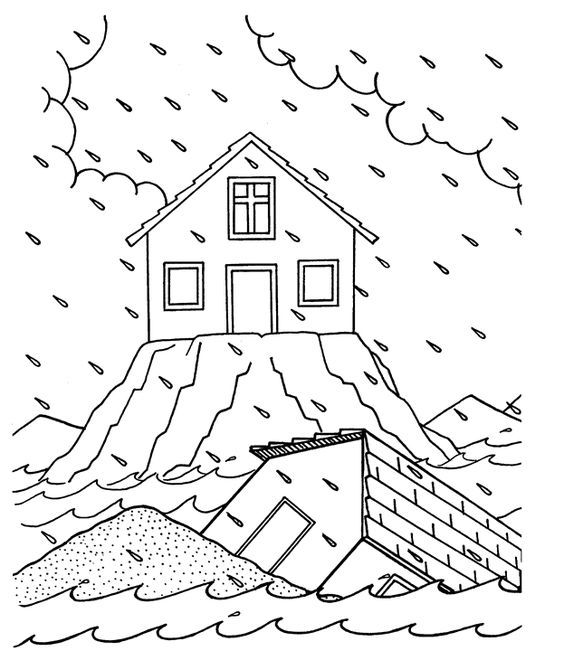 “Listen and do the things I say,And you’ll grow wiser everyday!”(Paraphrased Matt 7:24)WorshipSing “The wise man built his house upon the rock”The song (with actions) can be found on youtube:https://www.youtube.com/watch?v=zAjEjxX-DhA Game/ PlayBuild houses with duplo/ building blocksStoryRead The story of the two houses in the Rhyme Bible Storybook (Page 336)Teaching/DiscussionTalk about how Jesus teaches us lots of things that will help us in life. If we want to do well the best thing to do is to listen to Jesus’ teachings in the Bible. Chat & Catch(Prayer)Leaders- Take time praying for each child as they play or do the craft. Pray that as they grow and learn, they will listen to Jesus’ teaching and grow stronger and wiser everyday. Pray out loud and don’t be afraid to proclaim any words/pictures that you feel God gives you for them. You may even want to write these down and hand them to the parents at the end of the session.Craft/ActivityColouring page- see below